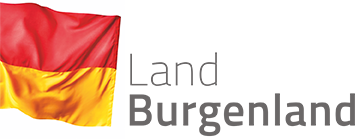 An das Amt der BurgenländischenLandesregierung, Abteilung 7 – Bildung,Kultur und WissenschaftEuropaplatz 1, 7000 EisenstadtAntragauf Förderung von Bachelor-, Diplom-, Masterarbeiten, Dissertationen und PhDgemäß den Richtlinien des Landes Burgenland für die Förderung wissenschaftlicher ArbeitenBitte Angaben ausfüllen und Zutreffendes ankreuzen!Abschlussarbeit:Abschlussarbeit:Abschlussarbeit:Titel:Titel:Titel:BachelorarbeitDiplom- oder Masterarbeit   Dissertationen und PhDAngaben zur Antragstellerin/zum Antragsteller:Angaben zur Antragstellerin/zum Antragsteller:(Titel/akad. Grad), Vor- und Nachname:(Titel/akad. Grad), Vor- und Nachname:Datum und Ort der Geburt:Geschlecht:         Anschrift:Anschrift:E-Mail:Telefon:Angaben zum Studium:Angaben zum Studium:Angaben zum Studium:Name/Bezeichnung der Hochschule:Name/Bezeichnung der Hochschule:Name/Bezeichnung der Hochschule:Studienrichtung:Studiendauer/ECTS:Studiendauer/ECTS:Burgenland-Bezug (Informationen, inwiefern in der Arbeit ein burgenlandspezifisches Thema behandelt wird:Burgenland-Bezug (Informationen, inwiefern in der Arbeit ein burgenlandspezifisches Thema behandelt wird:Burgenland-Bezug (Informationen, inwiefern in der Arbeit ein burgenlandspezifisches Thema behandelt wird:Positive Beurteilung durch die Hochschule:                                                                                           Ja                                                                                           NeinPositive Beurteilung durch die Hochschule:                                                                                           Ja                                                                                           NeinBankverbindung der Antragstellerin:Bankverbindung der Antragstellerin:Kontoinhaberin/Kontoinhaber:Kontoinhaberin/Kontoinhaber:Bank:Bank:IBAN:BIC:Beilagen:1 Exemplar der Abschlussarbeit Nachweis der positiven BeurteilungBanknachweisWeitere Unterlagen                        Datenschutzmitteilung und Erklärung:Datenschutzmitteilung:Ich nehme zur Kenntnis, dass die erhobenen Daten zur Erfüllung des durch das Förderansuchen bzw. den Fördervertrag beim Amt der Burgenländischen Landesregierung, Abt. 7 – Bildung, Kultur und Wissenschaft begründeten (vor-) vertraglichen Schuldverhältnisses verarbeitet werden. Die Daten dienen ausschließlich der Bearbeitung und Abwicklung des Antrages auf Wissenschaftsförderung. Der Zweck der Verarbeitung ist die Bearbeitung und Abwicklung des Antrages für die Gewährung einer Förderung gemäß den Richtlinien des Landes Burgenland für die Förderung wissenschaftlicher Arbeiten. Ich nehme zur Kenntnis, dass der Fördergeber und eine von diesem beauftragte Abwicklungsstelle berechtigt ist, die für die Beurteilung der Fördervoraussetzungen erforderlichen personenbezogenen Daten über die von mir selbst erteilten Auskünfte hinaus auch durch Rückfragen bei den in Betracht kommenden anderen Organen des Landes oder bei einem anderen Rechtsträger, der einschlägige Förderungen zuerkennt oder abwickelt oder bei sonstigen Dritten zu erheben, wobei diese wiederum berechtigt sind, die für die Anfrage erforderlichen personenbezogenen Daten zu verarbeiten und Auskünfte zu erteilen.Ich nehme zur Kenntnis, dass es dazu kommen kann, dass personenbezogene Daten an Organe und Beauftragte des Burgenländischen Landesrechnungshofes, des Rechnungshofes des Bundes, des Bundesministeriums für Finanzen und der EU nach den EU-rechtlichen Bestimmungen übermittelt oder offengelegt werden müssen.Eine Weitergabe der Daten an sonstige Dritte (insbesondere Unternehmen, die Daten zu kommerziellen Zwecken verarbeiten) findet nicht statt.Rechte im Zusammenhang mit personenbezogenen Daten: Die Förderwerberin/ der Förderwerber hat unter den Voraussetzungen des anwendbaren geltenden Rechts das Recht auf Auskunft über die erhobenen Daten, Berichtigung, Löschung und Einschränkung der Verarbeitung der Daten sowie ein Widerspruchsrecht gegen die Verarbeitung der Daten. Es besteht die Möglichkeit der Beschwerde bei der Datenschutzbehörde.Speicherdauer: Die Daten werden zumindest solange aufbewahrt, als gesetzliche Aufbewahrungsfristen bestehen oder Verjährungsfristen potentieller Rechtsansprüche noch nicht abgelaufen sind.Kontaktdaten des datenschutzrechtlichen Verantwortlichen: Bei Fragen oder Anliegen zu der Verarbeitung von personenbezogenen Daten kann sich die Förderwerberin/ der Förderwerber wenden an: Amt der Burgenländischen Landesregierung, Europaplatz 1, 7000 Eisenstadt; E-Mail: post.datenschutz@bgld.gv.at; Internet: www.burgenland.at/datenschutz.Alternativ kann sich die Förderwerberin/ der Förderwerber an den Datenschutzbeauftragten des Amtes der Burgenländischen Landesregierung, nämlich die KPMG Security Services GmbH, Porzellangasse 51, 1090 Wien, E-Mail: post.datenschutzbeauftragter@bgld.gv.at, wenden.Erklärung: 1. Ich nehme zur Kenntnis, dass a. eine Förderung nur unter den in den Richtlinien des Landes Burgenland für die Förderung wissenschaftlicher Arbeiten festgelegten Bedingungen gewährt wird; b. auf eine Förderung kein Rechtsanspruch besteht. 2. Ich verpflichte mich, die Förderung zurückzuzahlen, wenn ich a. wesentliche Umstände verschwiegen habe, b. unwahre Angaben gemacht habe oder c. wenn sich in der wissenschaftlichen Arbeit unrechtmäßige Übernahmen von fremdem geistigem Eigentum befinden (Plagiat).3. Ich erkläre hiermit verbindlich, dass meine Angaben wahr und vollständig sind.4. Ich willige ein, dass bei Gewährung der Förderung das eingereichte gebunden Exemplar der wissenschaftlichen Arbeit in den Bestand der Burgenländischen Landesbibliothek aufgenommen und nicht retourniert wird. 5. Ich erkläre die verbindliche Anerkennung der „Richtlinien der Burgenländischen Landesregierung für die Förderung wissenschaftlicher Arbeiten“.……………………………………                               …………………………………………………………. Ort und Datum                                                          Unterschrift der Förderwerberin/des Förderwerbers            